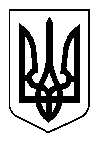 МІСЦЕВЕ САМОВРЯДУВАННЯГВАРДІЙСЬКА СЕЛИЩЕНА РАДАНОВОМОСКОВСЬКОГО РАЙОНУДНІПРОПЕТРОВСЬКОЇ ОБЛАСТІП Р О Е К Т   Р І Ш Е Н Н Я______________ 2015 року							№ __________Про встановлення ставки транспортногоподатку на території Гвардійськоїселищної ради.У зв’язку з внесенням змін до Податкового кодексу України Законом України «Про внесення змін до Податкового кодексу України та деяких законодавчих актів України щодо податкової реформи» № 71VІІІ від 28.12.2014 р., на виконання вимог ст. 7, 8, 10, 12, 267 Податкового кодексу України, з метою врегулювання порядку обчислення і сплати транспортного податку та залучення додаткових коштів в селищний бюджет, керуючись Законом України «Про засади державної регуляторної політики у сфері господарської діяльності», п. 24 ст. 26 Закону України «Про місцеве самоврядування в Україні», Гвардійська селищна радаВ И Р І Ш И Л А: 1. Встановити з 01 січня 2016 року на території Гвардійської селищної ради транспортний податок.2. Платниками транспортного податку є фізичні та юридичні особи, в тому числі нерезиденти, які мають зареєстровані в Україні згідно з чинним законодавством власні легкові автомобілі, що відповідно до пункту 3 цього рішення є об’єктами оподаткування.3. Об’єктом оподаткування є легкові автомобілі, які використовувалися до 5 років і мають об’єм циліндрів двигуна понад 3000 куб. см.4. Базою оподаткування є легковий автомобіль, що є об’єктом оподаткування відповідно до пункту 3 цього рішення.5. Ставка податку встановлюється з розрахунку на календарний рік у розмірі 25 000 гривень за кожен легковий автомобіль, що є об’єктом оподаткування відповідно до пункту 3 цього рішення.6. Базовий податковий (звітний) період дорівнює календарному року.7. Порядок обчислення та сплати податку7.1. Обчислення суми податку з об’єкта/об’єктів оподаткування фізичних осіб здійснюється контролюючим органом за місцем реєстрації платника податку.7.2. Податкове/податкові повідомлення-рішення про сплату суми/сум податку та відповідні платіжні реквізити надсилаються (вручаються) платнику податку контролюючим органом за місцем його реєстрації до 1 липня року базового податкового (звітного) періоду (року).Щодо об’єктів оподаткування, придбаних протягом року, податок сплачується фізичною особою-платником починаючи з місяця, в якому виникло право власності на такий об’єкт. Контролюючий орган надсилає податкове повідомлення-рішення новому власнику після отримання інформації про перехід права власності.7.3. Платники податку  юридичні особи самостійно обчислюють суму податку станом на 1 січня звітного року і до 20 лютого цього ж року подають контролюючому органу за місцем реєстрації об’єкта оподаткування декларацію за формою, встановленою у порядку, передбаченому статтею 46 Податкового кодексу України, з розбивкою річної суми рівними частками поквартально.Щодо об’єктів оподаткування, придбаних протягом року, декларація юридичною особою  платником подається протягом місяця з дня виникнення права власності на такий об’єкт, а податок сплачується починаючи з місяця, в якому виникло право власності на такий об’єкт.7.4. У разі переходу права власності на об’єкт оподаткування від одного власника до іншого протягом звітного року податок обчислюється попереднім власником за період з 1 січня цього року до початку того місяця, в якому він втратив право власності на зазначений об’єкт оподаткування, а новим власником  починаючи з місяця, в якому він набув право власності на цей об’єкт.7.5. За об’єкти оподаткування, придбані протягом року, податок сплачується пропорційно кількості місяців, які залишилися до кінця року, починаючи з місяця, в якому проведено реєстрацію транспортного засобу.8. Порядок та строки сплати податку8.1. Податок сплачується за місцем реєстрації об’єктів оподаткування і зараховується до відповідного бюджету згідно з положеннями Бюджетного кодексу України.8.2. Транспортний податок сплачується:а) фізичними особами  протягом 60 днів з дня вручення податкового повідомлення-рішення;б) юридичними особами  авансовими внесками щокварталу до 30 числа місяця, що наступає за звітним кварталом, які відображаються в річній податковій декларації;9. Рішення Гвардійської селищної ради № 12-30/VI від 20.01.2015 р. «Про встановлення транспортного податку на території Гвардійської селищної ради» втрачає чинність з 01 січня 2016 року.10. Оприлюднити дане рішення згідно чинного законодавства та у десятиденний строк з дня оприлюднення надати до Новомосковської ОДПІ Головного управління ДФС у Дніпропетровській області.11. Контроль за виконанням рішення покласти на постійну комісію Гвардійської селищної ради з питань планування, соціально-економічного розвитку та бюджету селища.12. Відповідальність за виконання рішення покласти на головного бухгалтера Гвардійської селищної ради.13. Рішення набуває чинності з 01 січня 2016 року.Гвардійський селищний голова				В.С.ЖилінськийАналіз регуляторного впливу до проекту рішенняГвардійської селищної ради «Про встановлення ставки транспортного податку на території Гвардійської селищної ради»	Аналіз регуляторного впливу проекту рішення Гвардійської селищної ради «Про встановлення ставки транспортного податку на території Гвардійської селищної ради» підготовлено згідно з вимогами Закону України «Про засади державної регуляторної політики у сфері господарської діяльності», Закону України «Про місцеве самоврядування в Україні», Методики проведення аналізу впливу регуляторного акта, затвердженої постановою Кабінету Міністрів України від 11.03.2004 № 308.1. Визначення та аналіз проблеми, яку пропонується розв’язатишляхом регулювання господарських відносинРеформування країни неможливе без ефективного розвитку територіальних громад, який потребує відповідного фінансового забезпечення, безпосередньо залежного від способу наповнення місцевих бюджетів. Тому, в рамках загальнодержавної кампанії з децентралізації влади, Законом України від 28.12.2014 № 71-VIII «Про внесення змін до Податкового кодексу України та деяких інших законодавчих актів України щодо податкової реформи», до Податкового кодексу України були внесені суттєві зміни стосовно принципів формування доходної частини місцевих бюджетів, які містили включення до переліку місцевих податків та зборів тих джерел, надходження від яких є фінансово значимими та стабільними. Таким джерелом є, зокрема, податок на майно в частині транспортного податку.Проблема, яку планується вирішити - це збільшення потенційних джерел надходжень до дохідної частини бюджету селища, врегулювання порядку обчислення та сплати транспортного податку.Відповідно до статті 10 Податкового кодексу України податок на майно в частині транспортного податку належить до переліку місцевих податків та зборів і є обов’язковим для встановлення місцевими радами.На виконання вимог Податкового кодексу України та з метою забезпечення додаткових надходжень до бюджету селища необхідно прийняти рішення «Про встановлення ставки транспортного податку на території Гвардійської селищної ради». Проте селищна рада не регулює ставку даного податку, адже вона є стала і зафіксована у ст. 267 Податкового кодексу України, так само як і інші елементи даного податку, навіть в разі не встановлення радою даного податку, буде застосовуватися ставка податку визначена в Податковому кодексі України. Таким чином, з метою безумовного виконання вимог Податкового кодексу України на території Гвардійської селищної ради, пропонується прийняття рішення «Про встановлення ставки транспортного податку на території Гвардійської селищної ради»2. Визначення цілей регулювання.Впровадження регуляторного акту дозволить забезпечити реалізацію державної політики в податковій сфері, зокрема, вимог Податкового Кодексу України, спрямованих на поповнення дохідної частини селищного бюджету для забезпечення реалізації програм соціально-економічного розвитку селища.Проект рішення є нормативно-правовим актом, який спрямовано на:а) визначення місцевого податку, що встановлюється на території селища, і обов‘язкових елементів податку;3.Визначення та оцінка усіх прийнятих альтернативних способів досягнення зазначених цілейМожливі такі альтернативні варіанти:Неприйняття Гвардійською селищною радою рішення «Про встановлення ставки транспортного податку на території Гвардійської селищної ради». Відповідно до статті 12 Податкового кодексу України, у разі неприйняття селищною радою відповідного рішення про встановлення місцевого податку, такий податок справлятиметься, виходячи з норм Податкового кодексу України. Прийняття Гвардійською селищною радою рішення «Про встановлення транспортного податку на території Гвардійської селищної ради» забезпечить встановлення порядку обчислення та сплати транспортного податку та збільшення надходжень до місцевого бюджету. Вирішити вищезазначену проблему за допомогою ринкових механізмів без прийняття відповідного регуляторного акту не можна, так як це буде суперечить нормам діючого законодавства.	Аналіз обраної альтернативи показує, що перший спосіб не є прийнятним, оскільки він цілком не задовольняє ні інтереси держави, ні територіальної громади селища Гвардійське та порушує норми чинного законодавства. 	Досягнення встановлених цілей відбудеться лише за умови безпосереднього державного регулювання, шляхом прийняття запропонованого акту. Цей спосіб досягнення цілей є найбільш оптимальним та доцільним, оскільки відповідає вимогам чинного законодавства, забезпечує належні надходження до місцевого бюджету.	За таких обставин, перевага була віддана другому способу, оскільки у цьому випадку досягнути вищезазначеної мети можливо у найбільш короткий термін з врахуванням особливостей роботи селищної ради, її виконавчого органу, органів податкової  інспекції.4.Опис механізмів і заходів, які забезпечать розв’язання визначеної проблеми шляхом прийняття запропонованого регуляторного актаРозробка і запровадження нормативно-правового акту, орієнтованого на реалізацію норм Податкового кодексу України, дозволить встановити єдиний порядк обчислення та сплати транспортного податку та збільшити надходження до місцевого бюджету. 	Реалізація запропонованого регулювання буде здійснюватися шляхом впровадження наступних заходів: затвердження рішення «Про встановлення ставки транспортного податку на території Гвардійської селищної ради»; інформування платників про ставку податку та порядок його сплати у 2016 році;надходжень встановлених податків до місцевого бюджету.5.Обґрунтування можливості досягнення встановлених цілейу разі прийняття запропонованого регуляторного актаПрийняття запропонованого регуляторного акта дасть змогу забезпечити:введення в дію транспортного податку на території Гвардійської селищної ради з 01 січня 2016 року;надходження коштів від сплати транспортного податку до місцевого бюджету;направлення додаткових коштів на здійснення програм соціально-економічного розвитку, збільшення фінансування соціальної сфери, забезпечення необхідної основи для формування фінансово-економічної бази місцевого самоврядування за рахунок справляння транспортного податку.Запропонований проект акту розроблено у відповідності до вимог діючого законодавства, що регламентує розмір ставок транспортного податку. Він максимально відповідає вимогами часу, стану та тим умовам, що склалися у селищі і потребує затвердження Гвардійською селищною радою.	Одним з основних зовнішніх чинників, що впливатимуть на дію регуляторного акта є зміна законів та підзаконних нормативно-правових актів у сфері податкових відносин. Таким чином, безперервно проводитиметься моніторинг чинників, які впливають на дію регуляторного акта, та в разі необхідності вноситимуться до нього відповідні коригування і доповнення.	Можливої шкоди від наслідків дії акта не передбачається.6.Визначення очікуваних результатів прийняття запропонованого регуляторного акта, зокрема розрахунок очікуваних витрат та вигод суб’єктів господарювання, громадян та держави внаслідок дії регуляторного акта	Запровадження нормативно-правового акта, орієнтованого на реалізацію норм Податкового кодексу України в частині встановлення транспортного податку дозволить збільшити доходну частину селищного бюджету.	Регулювання впливає на кожну з наступних базових сфер: інтереси фізичних та юридичних осіб, які мають зареєстровані на території Гвардійської селищної ради, згідно з чинним законодавством, власні легкові автомобілі, які використовувалися до 5 років і мають об’єм циліндрів двигуна понад 3000 куб. см.,  інтереси держави, органу місцевого самоврядування:	Запропонований проект регуляторного акту не потребує додаткових фінансових витрат на його впровадження з боку громадян та органів місцевого самоврядування.7.Аналіз вигод та витрат.Основними групами впливу даного документу слід вважати:- територіальну громаду Гвардійської селищної ради;- фізичні та юридичні особи, які мають зареєстровані на території Гвардійської селищної ради, згідно з чинним законодавством, власні легкові автомобілі, які використовувалися до 5 років і мають об’єм циліндрів двигуна понад 3000 куб. см.8.Обґрунтування запропонованого строку чинності регуляторного акта.	Термін дії запропонованого регуляторного акта не обмежено у часі, оскільки його прийняття та застосування є загальнообов'язковим на території Гвардійської селищної ради та діє на широке коло фізичних та юридичних осіб. 	Термін дії регуляторного акту обумовлений стабільністю нової редакції Податкового кодексу України. У разі внесення змін чи доповнень, що впливають на розміри ставок транспортного податку та порядок його сплати, зміни і доповнення будуть вноситись і до регуляторного акту. Коригування рішення можливе у разі об’єктивних змін в економічній діяльності селища та країни, а також внаслідок негативних показників відстежень результативності регуляторного акту.9.Визначення показників результативності регуляторного акта	Показниками результативності запропонованого регуляторного акта являються:додаткові надходження коштів до місцевого бюджету від сплати транспортного податку,формування фінансово-економічної бази місцевого самоврядування за рахунок справляння транспортного податку,рівень поінформованості з основних положень акта,кількість платників податку; 10.Визначення заходів, за допомогою яких буде здійснюватися відстеження результативності регуляторного акта в разі його прийняття	Відстеження результативності регуляторного акта буде здійснюватися згідно Закону України «Про засади державної регуляторної політики у сфері господарської діяльності» та Методики відстеження результативності, затвердженої постановою Кабінету Міністрів України від 11.03.2004 р. № 308.	Відстеження результатів акта здійснюватиметься за наступними показниками:1. Проведення аналізу інформації щодо щомісячних сум надходжень до місцевого бюджету від сплати транспортного податку.2. Відстеження кількості платників податку на території селища.	Відстеження результатів акта здійснюватиметься шляхом проведення:- базового відстеження результативності регуляторного акта до дня набрання чинності регуляторного акту.- повторного відстеження результативності регуляторного акта через рік після набрання ним чинності, але не пізніше двох років з дня набрання чинності цим актом.- періодичного відстеження результативності регуляторного акта через три роки після проведення повторного відстеження результативності регуляторного акту відповідно до ст. 10 Закону України «Про засади державної регуляторної політики у сфері господарської діяльності.	Гвардійський селищний голова				         В.С. ЖилінськийСфери впливуВид впливуІнтереси фізичних та юридичних осіб, які мають власні легкові автомобіліВстановлення порядку обчислення і сплати транспортного податку.Інтереси держави, органу місцевого самоврядуванняЗабезпечення виконання вимог чинного законодавства України. Збільшення надходжень до селищного бюджету від сплати транспортного податку.Група впливуВигодиВитратифізичні та юридичні особи, які мають зареєстровані на території Гвардійської селищної ради згідно з чинним законодавством власні легкові автомобілі, які використовувалися до 5 років і мають об’єм циліндрів двигуна понад 3000 куб. см. направлення додаткових коштів на здійснення програм соціально-економічного розвиткуСплата офіційно встановленої фіксованої ставки транспортного податку у розрахунку на календарний рік у розмірі 25 000 гривень за кожен легковий автомобіль, що є об’єктом оподаткування Територіальна громада Гвардійської селищної ради- додаткові надходження до селищного бюджету; - покращення фінансування на реалізацію заходів селищних програмВитрати, пов`язані з прийняттям, оприлюдненням та популяризацією регуляторного акту 